Person—period of residence in Australia, years code NNExported from METEOR(AIHW's Metadata Online Registry)© Australian Institute of Health and Welfare 2024This product, excluding the AIHW logo, Commonwealth Coat of Arms and any material owned by a third party or protected by a trademark, has been released under a Creative Commons BY 4.0 (CC BY 4.0) licence. Excluded material owned by third parties may include, for example, design and layout, images obtained under licence from third parties and signatures. We have made all reasonable efforts to identify and label material owned by third parties.You may distribute, remix and build on this website’s material but must attribute the AIHW as the copyright holder, in line with our attribution policy. The full terms and conditions of this licence are available at https://creativecommons.org/licenses/by/4.0/.Enquiries relating to copyright should be addressed to info@aihw.gov.au.Enquiries or comments on the METEOR metadata or download should be directed to the METEOR team at meteor@aihw.gov.au.Person—period of residence in Australia, years code NNIdentifying and definitional attributesIdentifying and definitional attributesMetadata item type:Data ElementShort name:Period of residence in AustraliaMETEOR identifier:270050Registration status:Health, Standard 01/03/2005Definition:Length of time in years a person has lived in Australia.Data Element Concept:Person—period of residence in AustraliaValue Domain:Years of residence in Australia code NNValue domain attributesValue domain attributesValue domain attributesRepresentational attributesRepresentational attributesRepresentational attributesRepresentation class:CodeCodeData type:StringStringFormat:NNNNMaximum character length:22ValueMeaningPermissible values:00Under one year residence in Australia01-971 to 97 years residence in Australia98Born in AustraliaSupplementary values:99
 Unknown
 Data element attributes Data element attributes Collection and usage attributesCollection and usage attributesCollection methods:This information may be obtained either from:a direct question with response values as specified in the data domain; orderived from other questions about date of birth, birthplace and year of arrival in Australia.Comments:This metadata item was included in the recommended second-level data set by the National Committee on Health and Vital Statistics (1979) to allow analyses relating to changes in morbidity patterns of ethnic subpopulations related to length of stay in host country; for example, cardiovascular disease among Greek immigrants in Australia.This item was not considered a high priority by the Office of Multicultural Affairs (1988) and to date only the country of birth and Indigenous status are considered by the National Health Data Committee to be justified for inclusion in the National Minimum Data Set - Admitted patient care.Source and reference attributesSource and reference attributesSubmitting organisation:National minimum data set working partiesRelational attributesRelational attributesRelated metadata references:Is re-engineered from  Period of residence in Australia, version 1, DE, NHDD, NHIMG, Superseded 01/03/2005.pdf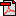  (14.6 KB)       No registration status